Додаток 5 до Положення щодо впровадження в Головному управлінні статистики у Чернівецькій області механізмів заохочення викривачів та формування культури повідомлення про можливі факти корупційних або пов’язаних з корупцією правопорушень, інших порушень Закону України «Про запобігання корупції» (підпункт 5 пункту 10 розділу V)ПАМ’ЯТКАщодо каналів повідомлення про можливі факти корупційних або пов’язаних з корупцією правопорушень, інших порушень Закону України «Про запобігання корупції» в Головному управлінні статистики у Чернівецькій області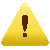 Викривач самостійно визначає, які канали (внутрішні, регулярні) використовувати для повідомлення про можливі факти корупційних або пов’язаних з корупцією правопорушень, інших порушень Закону України «Про запобігання корупції» (далі – повідомлення) у Головному управлінні статистики у Чернівецькій області (далі – ГУС у Чернівецькій області).Внутрішні канали у ГУС у Чернівецькій області: спеціальна телефонна лінія – 0372550942; 0372 58-13-55;                                                                                        (номер телефону)     засіб електронного зв’язку – anticor_chstat@ukr.net;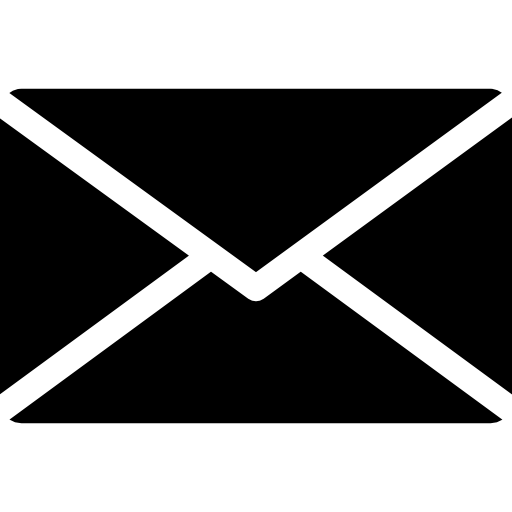                                                                                   (найменування електронної пошти)Регулярні канали ГУС у Чернівецькій області: спеціальна телефонна лінія –    0372 58-13-55;                                                                                         (номер телефону)засіб електронного зв’язку –    anticor_chstat@ukr.net;;                                                                                       (найменування електронної пошти)Пам’ятку вручено та з нею ознайомлено: ___________   _______________        _____________________________________       (дата)                        (підпис)                                            (ПІБ працівника)